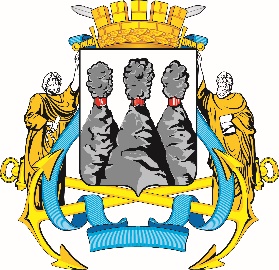 ПОСТАНОВЛЕНИЕВ соответствии с Решением Городской Думы Петропавловск-Камчатского городского округа от 31.10.2013 № 145-нд «О наградах и почетных званиях Петропавловск-Камчатского городского округа» и протоколом заседания Комиссии Городской Думы Петропавловск-Камчатского городского округа по наградам от 27.03.2023 № 4ПОСТАНОВЛЯЮ:1. За значительный вклад в развитие дошкольного образования на территории Петропавловск-Камчатского городского округа в результате многолетнего добросовестного труда, высокого уровня профессионализма 
и в связи с празднованием 60-летнего юбилея со дня основания муниципального бюджетного дошкольного образовательного учреждения «Детский сад № 40 комбинированного вида» наградить Почетными грамотами Городской Думы Петропавловск-Камчатского городского округа следующих работников:Бурдуковскую Евгению Владимировну – машиниста по стирке белья;Пугач Ирину Станиславовну – младшего воспитателя;Чурилову Ирину Николаевну – воспитателя;Чуркину Алёну Николаевну – младшего воспитателя.2. За особый вклад в развитие дошкольного образования на территории Петропавловск-Камчатского городского округа в результате добросовестного труда и высокого уровня профессионализма наградить Благодарностями председателя Городской Думы Петропавловск-Камчатского городского округа следующих работников муниципального бюджетного дошкольного образовательного учреждения «Детский сад № 40 комбинированного вида»:Пчелинцеву Карину Сергеевну – воспитателя;Старицину Анну Юрьевну – младшего воспитателя;Ткачёву Екатерину Владимировну – воспитателя;Умрилову Людмилу Игоревну – машиниста по стирке белья.ГОРОДСКАЯ ДУМАПЕТРОПАВЛОВСК-КАМЧАТСКОГОГОРОДСКОГО ОКРУГАПРЕДСЕДАТЕЛЬ29.03.2023 № 43О награждении Почетными грамотами Городской Думы Петропавловск-Камчатского городского округа и Благодарностями председателя Городской Думы Петропавловск-Камчатского городского округаПредседатель Городской Думы Петропавловск-Камчатского городского округаА.С. Лиманов